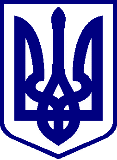 КИЇВСЬКА МIСЬКА РАДАIII СЕСIЯ IX СКЛИКАННЯРІШЕННЯ____________№_________________ПРОЄКТ Про звернення Київської міської ради до Кабінету  Міністрів України та Представництва Європейського Союзу в Україні щодо доповнення програми фінансової підтримки  України від Європейського Союзу (Ukraine Facility) заходами, пов’язаними з фінансуванням відновлення, модернізації, і реформування галузі водопостачання та водовідведенняВідповідно до Законів України «Про місцеве самоврядування в Україні» та  «Про столицю України – місто-герой Київ», з метою забезпечення фінансуванням заходів для реформування та розвитку галузі водопостачання та водовідведення, відбудови зруйнованої критичної інфраструктури столиці внаслідок бойових дій, ракетних атак, диверсій, спричинених збройною агресією російської федерації, Київська міська радаВИРІШИЛА:Направити звернення Київської міської ради до Кабінету Міністрів України та Представництва Європейського Союзу в Україні щодо доповнення програми фінансової підтримки України від Європейського Союзу (Ukraine Facility) заходами, пов’язаними з фінансуванням  відновлення, модернізації і реформування галузі водопостачання та водовідведення згідно з додатком, що додається.Оприлюднити це рішення в установленому порядку.3. Контроль за виконанням цього рішення покласти на постійну комісію Київської міської ради з питань житлово-комунального господарства та паливно-енергетичного комплексу та  постійну комісію Київської міської ради з питань місцевого самоврядування та зовнішніх зв’язків.Київський міський голова                                                            Віталій КЛИЧКОПОДАННЯ:Депутати Київської міської ради   - постійна комісія Київської міської ради			з питань житлово-комунального господарства та паливно-енергетичного комплексу:Голова постійної комісії                                                     Олександр БРОДСЬКИЙСекретар постійної комісії                                                      Тарас КРИВОРУЧКОПерший заступник голови постійної комісії                                Віталій ПАВЛИКПерший заступник голови постійної комісії                           Юрій ТИХОНОВИЧЧлен постійної комісії	                                                               Олександр ПОПОВЧлен постійної комісії                                                      Олеся САМОЛУДЧЕНКОЧлен постійної комісії						                         Ігор ШПАКПОГОДЖЕННЯ:Постійна комісія Київської міської ради з питань житлово-комунального господарства тапаливно-енергетичного комплексуГолова постійної комісії                                                     Олександр БРОДСЬКИЙПостійна комісія Київської міської радиз питань місцевого самоврядування та зовнішніх  зв’язківГолова                                                                                         Юлія  ЯРМОЛЕНКОНачальника управлінняправового забезпечення діяльності Київської міської ради				                Валентина ПОЛОЖИШНИК